Tom Tellez Invitational 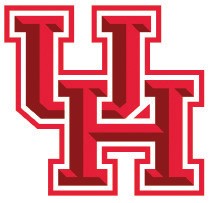 Meet InformationDATE: 	Friday, May 6th, 2016SITE:	Carl Lewis International Complex, Tom Tellez Track, The University of Houston3204 Cullen Blvd., Houston, TX 77204ENTRY PROCEDURE: 	Entries must be completed using the Direct Athletics website (www.directathletics.com).  Updated meet information will be posted at http://www.uhcougars.com/sports/c-track/home-meet-info.html .  Please check backRegularly for additional updates and information. This is not an open meet, it is by invitation only.ENTRY DEADLINE: 	Entry deadline is TUESDAY, May 3, 2016 at 5:00 pm.ENTRY RESTRICTIONS: 	Participating teams may enter:• 3 athletes per gender in the Pole Vault• 4 athletes per gender in all other field events• 4 athletes per gender in the 200 and 400• 6 athletes per gender in all other events• Two relay teams per genderENTRY FEE: 	Teams: The entry fee is $500 per team ($1,000 for both men and women). Checks should be made payable to“University of Houston” and paid at packet pick up.Unattached Individuals: Must contact Mark Crump at macrump2@uh.edu to receive the entry password. Registration does not guarantee entry into the meet. A committee will vote it on. Entry fee for unattached athletes is $35 per event.  Entry fee must be paid online through the Direct Athletics Website. Payment is due prior to the entry deadline.  If payment is not received your entry will not be accepted and thus will not be entered into the meet.  All individual/unattached athletes must register a valid & current USATF membership card when entering into the meet. Coaches’ passes will be available for $20 each.SCORING: 	This meet will not be scored.RULES:			NCAA rules will apply.SPECTATOR ENTRY:      Spectators must enter through the side gate of Carl Lewis International Complex.  Admission is $10.00 for adults, $7.00 for children age 3 to high school.  Children 2 and under are free. WARM-UP AREA:	Athletes should warm up outside. In the event of inclement weather, athletes will be permitted to warm-up inside the field house at the discretion of meet management. CHECK-IN: 	The clerk of the course is located outside the track at the end of the straightaway adjacent to the start/finish line.  Athletes in running events must check-in 20 minutes before their event.  Field Event athletes must check in at their respective event area 30 minutes before their events.HEAT SHEET & RESULTS:    Heat sheets will be posted online Thursday evening and will be included in each team’s packet. Final results will be available on the UH athletics website: http://www.uhcougars.com/sports/c-track/home-meet-info.htmlIMPLEMENTS: 	Implements will be certified in Cougar Hall across from the Clerk of the Course from 9:30 a.m. -12 p.m. Implements will be impounded and taken to the throws area by meet officials Implements may be retrieved at the conclusion of the event.If you have any questions, please contact Mark Crump at macrump2@uh.edu.